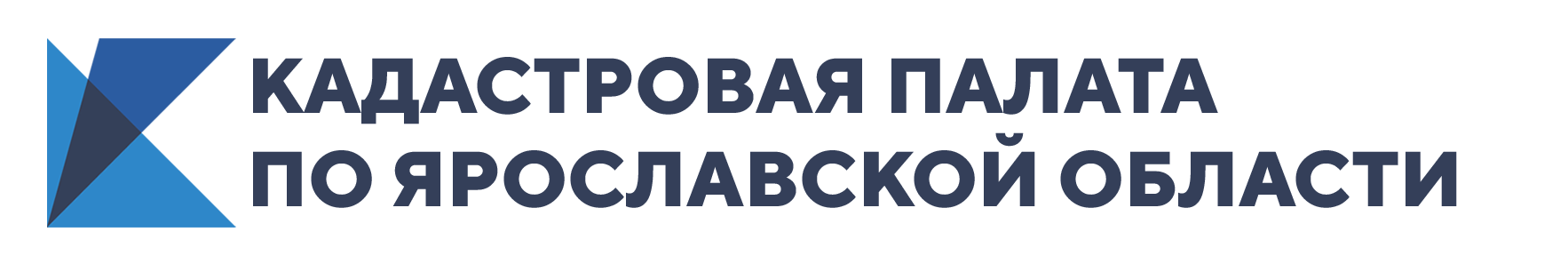 До конца «дачной амнистии» осталось меньше годаЭксперты Ярославской кадастровой палаты рекомендуют поставить объекты недвижимости на кадастровый учет в период действия «дачной амнистии».Впервые так называемая «дачная амнистия» была введена на территории Российской Федерации 1 сентября 2006 года и с тех пор дважды продлевалась – в 2010 году и в 2015 году. В феврале 2018 года Государственная Дума Российской Федерации приняла в третьем, окончательном чтении закон о продлении «дачной амнистии» до 1 марта 2021 года.«Дачная амнистия» – это упрощённая процедура регистрации прав собственности на отдельные виды индивидуальных жилых домов, земельных участков и расположенных на них построек. Ее цель - оказание помощи добросовестным владельцам собственности наименее затратно зарегистрировать права на принадлежащую им недвижимость. Многие ярославцы построили садовые дома десятки лет назад, и никаких подтверждающих документов у большинства из них не сохранилось. Таким образом, загородные объекты, оказавшиеся в собственности граждан в советские времена, принадлежат им лишь фактически, совершать сделки с таким имуществом невозможно.«Если на вашем садовом участке есть неоформленная недвижимость, то следовало бы заняться подготовкой документов и получить их в «льготный период», – говорит директор Ярославской кадастровой палаты Татьяна Сухова.После завершения строительства садового или жилого домика можно подавать документы на кадастровый учет и регистрацию права на при наличии технического плана и правоустанавливающего документа на земельный участок (в случае если в ЕГРН не зарегистрировано право заявителя на участок, на котором расположен возведенный дом). До окончания «дачной амнистии» не обязательно уведомлять администрацию о начале и окончании строительства жилых или садовых домов на участках, предназначенных для ведения садоводства.За регистрацию объектов придется заплатить пошлину 350 рублей, а также заказать у любого кадастрового инженера технический план. Готовый пакет документов можно подать в любом офисе МФЦ «Мои документы».Обращаем внимание ярославцев, что к жилым домам предъявляются определенные требования: здание должно быть отдельно стоящим, иметь не более трех этажей, высота которых не должна превышать 20 метров.«Позаботьтесь об оформлении прав на жилые и садовые дома заранее, чтобы не создавать ажиотаж в многофункциональных центрах в последние месяцы и дни действия "дачной амнистии"», – предупреждают в Кадастровой палате.